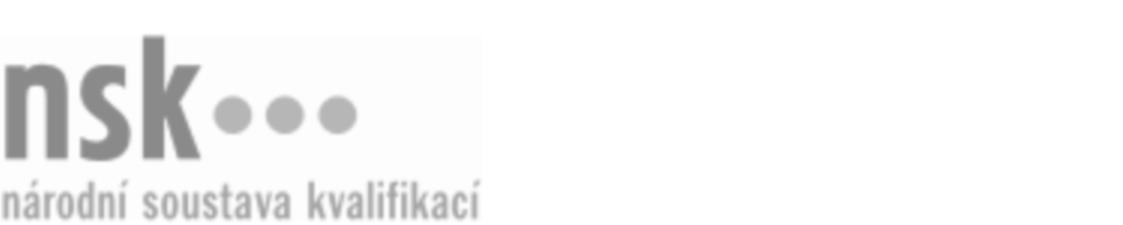 Autorizované osobyAutorizované osobyAutorizované osobyAutorizované osobyAutorizované osobyAutorizované osobyAutorizované osobyAutorizované osobyManažer/manažerka prodeje (kód: 66-004-H) Manažer/manažerka prodeje (kód: 66-004-H) Manažer/manažerka prodeje (kód: 66-004-H) Manažer/manažerka prodeje (kód: 66-004-H) Manažer/manažerka prodeje (kód: 66-004-H) Manažer/manažerka prodeje (kód: 66-004-H) Manažer/manažerka prodeje (kód: 66-004-H) Manažer/manažerka prodeje (kód: 66-004-H) Autorizující orgán:Autorizující orgán:Ministerstvo průmyslu a obchoduMinisterstvo průmyslu a obchoduMinisterstvo průmyslu a obchoduMinisterstvo průmyslu a obchoduMinisterstvo průmyslu a obchoduMinisterstvo průmyslu a obchoduMinisterstvo průmyslu a obchoduMinisterstvo průmyslu a obchoduMinisterstvo průmyslu a obchoduMinisterstvo průmyslu a obchoduMinisterstvo průmyslu a obchoduMinisterstvo průmyslu a obchoduSkupina oborů:Skupina oborů:Obchod (kód: 66)Obchod (kód: 66)Obchod (kód: 66)Obchod (kód: 66)Obchod (kód: 66)Obchod (kód: 66)Povolání:Povolání:Manažer prodejeManažer prodejeManažer prodejeManažer prodejeManažer prodejeManažer prodejeManažer prodejeManažer prodejeManažer prodejeManažer prodejeManažer prodejeManažer prodejeKvalifikační úroveň NSK - EQF:Kvalifikační úroveň NSK - EQF:444444Platnost standarduPlatnost standarduPlatnost standarduPlatnost standarduPlatnost standarduPlatnost standarduPlatnost standarduPlatnost standarduStandard je platný od: 01.03.2023Standard je platný od: 01.03.2023Standard je platný od: 01.03.2023Standard je platný od: 01.03.2023Standard je platný od: 01.03.2023Standard je platný od: 01.03.2023Standard je platný od: 01.03.2023Standard je platný od: 01.03.2023Manažer/manažerka prodeje,  29.03.2024 1:28:35Manažer/manažerka prodeje,  29.03.2024 1:28:35Manažer/manažerka prodeje,  29.03.2024 1:28:35Manažer/manažerka prodeje,  29.03.2024 1:28:35Manažer/manažerka prodeje,  29.03.2024 1:28:35Strana 1 z 2Strana 1 z 2Autorizované osobyAutorizované osobyAutorizované osobyAutorizované osobyAutorizované osobyAutorizované osobyAutorizované osobyAutorizované osobyAutorizované osobyAutorizované osobyAutorizované osobyAutorizované osobyAutorizované osobyAutorizované osobyAutorizované osobyAutorizované osobyNázevNázevNázevNázevNázevNázevKontaktní adresaKontaktní adresa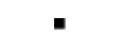 AKADEMIE PROFESNÍHO VZDĚLÁVÁNÍ s.r.o.AKADEMIE PROFESNÍHO VZDĚLÁVÁNÍ s.r.o.AKADEMIE PROFESNÍHO VZDĚLÁVÁNÍ s.r.o.AKADEMIE PROFESNÍHO VZDĚLÁVÁNÍ s.r.o.AKADEMIE PROFESNÍHO VZDĚLÁVÁNÍ s.r.o.Pivovarská 273, 68601 Uherské HradištěPivovarská 273, 68601 Uherské HradištěAKADEMIE PROFESNÍHO VZDĚLÁVÁNÍ s.r.o.AKADEMIE PROFESNÍHO VZDĚLÁVÁNÍ s.r.o.AKADEMIE PROFESNÍHO VZDĚLÁVÁNÍ s.r.o.AKADEMIE PROFESNÍHO VZDĚLÁVÁNÍ s.r.o.AKADEMIE PROFESNÍHO VZDĚLÁVÁNÍ s.r.o.Pivovarská 273, 68601 Uherské HradištěPivovarská 273, 68601 Uherské HradištěPivovarská 273, 68601 Uherské HradištěPivovarská 273, 68601 Uherské HradištěMoravská střední škola s.r.o.Moravská střední škola s.r.o.Moravská střední škola s.r.o.Moravská střední škola s.r.o.Moravská střední škola s.r.o.77200 Olomouc, Pasteurova 935/8a, PSČ 772 00 935/8a, 77200 Olomouc, Pasteurova 935/8a, PSČ 772 00 935/8a, Moravská střední škola s.r.o.Moravská střední škola s.r.o.Moravská střední škola s.r.o.Moravská střední škola s.r.o.Moravská střední škola s.r.o.77200 Olomouc, Pasteurova 935/8a, PSČ 772 00 935/8a, 77200 Olomouc, Pasteurova 935/8a, PSČ 772 00 935/8a, 77200 Olomouc, Pasteurova 935/8a, PSČ 772 00 935/8a, 77200 Olomouc, Pasteurova 935/8a, PSČ 772 00 935/8a, ORBIS, Mateřská škola, Základní škola a Střední škola, s.r.o.ORBIS, Mateřská škola, Základní škola a Střední škola, s.r.o.ORBIS, Mateřská škola, Základní škola a Střední škola, s.r.o.ORBIS, Mateřská škola, Základní škola a Střední škola, s.r.o.ORBIS, Mateřská škola, Základní škola a Střední škola, s.r.o.nám. T. G. Masaryka 1279, 76001 Zlínnám. T. G. Masaryka 1279, 76001 ZlínORBIS, Mateřská škola, Základní škola a Střední škola, s.r.o.ORBIS, Mateřská škola, Základní škola a Střední škola, s.r.o.ORBIS, Mateřská škola, Základní škola a Střední škola, s.r.o.ORBIS, Mateřská škola, Základní škola a Střední škola, s.r.o.ORBIS, Mateřská škola, Základní škola a Střední škola, s.r.o.nám. T. G. Masaryka 1279, 76001 Zlínnám. T. G. Masaryka 1279, 76001 Zlínnám. T. G. Masaryka 1279, 76001 Zlínnám. T. G. Masaryka 1279, 76001 ZlínSoukromá podřipská střední odborná škola a střední odborné učiliště o.p.s.Soukromá podřipská střední odborná škola a střední odborné učiliště o.p.s.Soukromá podřipská střední odborná škola a střední odborné učiliště o.p.s.Soukromá podřipská střední odborná škola a střední odborné učiliště o.p.s.Soukromá podřipská střední odborná škola a střední odborné učiliště o.p.s.Jana z Dražic 169, 41301 Roudnice nad Labem  - ČRJana z Dražic 169, 41301 Roudnice nad Labem  - ČRJana z Dražic 169, 41301 Roudnice nad Labem  - ČRJana z Dražic 169, 41301 Roudnice nad Labem  - ČRStřední odborné učiliště DAKOL, s.r.o.Střední odborné učiliště DAKOL, s.r.o.Střední odborné učiliště DAKOL, s.r.o.Střední odborné učiliště DAKOL, s.r.o.Střední odborné učiliště DAKOL, s.r.o.Petrovice u Karviné  570, 73572 Petrovice u KarvinéPetrovice u Karviné  570, 73572 Petrovice u KarvinéStřední odborné učiliště DAKOL, s.r.o.Střední odborné učiliště DAKOL, s.r.o.Střední odborné učiliště DAKOL, s.r.o.Střední odborné učiliště DAKOL, s.r.o.Střední odborné učiliště DAKOL, s.r.o.Petrovice u Karviné  570, 73572 Petrovice u KarvinéPetrovice u Karviné  570, 73572 Petrovice u KarvinéPetrovice u Karviné  570, 73572 Petrovice u KarvinéPetrovice u Karviné  570, 73572 Petrovice u KarvinéStřední škola Brno, Charbulova, příspěvková organizaceStřední škola Brno, Charbulova, příspěvková organizaceStřední škola Brno, Charbulova, příspěvková organizaceStřední škola Brno, Charbulova, příspěvková organizaceStřední škola Brno, Charbulova, příspěvková organizaceCharbulova 1072/106, 61800 BrnoCharbulova 1072/106, 61800 BrnoStřední škola Brno, Charbulova, příspěvková organizaceStřední škola Brno, Charbulova, příspěvková organizaceStřední škola Brno, Charbulova, příspěvková organizaceStřední škola Brno, Charbulova, příspěvková organizaceStřední škola Brno, Charbulova, příspěvková organizaceCharbulova 1072/106, 61800 BrnoCharbulova 1072/106, 61800 BrnoCharbulova 1072/106, 61800 BrnoCharbulova 1072/106, 61800 BrnoStřední škola gastronomická a technická ŽamberkStřední škola gastronomická a technická ŽamberkStřední škola gastronomická a technická ŽamberkStřední škola gastronomická a technická ŽamberkStřední škola gastronomická a technická ŽamberkZámecká 1, 56401 ŽamberkZámecká 1, 56401 ŽamberkStřední škola gastronomie a služeb, Přerov, Šířava 7Střední škola gastronomie a služeb, Přerov, Šířava 7Střední škola gastronomie a služeb, Přerov, Šířava 7Střední škola gastronomie a služeb, Přerov, Šířava 7Střední škola gastronomie a služeb, Přerov, Šířava 7Šířava  670/7, 75002 PřerovŠířava  670/7, 75002 PřerovStřední škola gastronomie a služeb, Přerov, Šířava 7Střední škola gastronomie a služeb, Přerov, Šířava 7Střední škola gastronomie a služeb, Přerov, Šířava 7Střední škola gastronomie a služeb, Přerov, Šířava 7Střední škola gastronomie a služeb, Přerov, Šířava 7Šířava  670/7, 75002 PřerovŠířava  670/7, 75002 PřerovStřední škola Jeronýmova České Budějovice, s.r.o.Střední škola Jeronýmova České Budějovice, s.r.o.Střední škola Jeronýmova České Budějovice, s.r.o.Střední škola Jeronýmova České Budějovice, s.r.o.Střední škola Jeronýmova České Budějovice, s.r.o.Jeronýmova 28/22, 37001 České BudějoviceJeronýmova 28/22, 37001 České BudějoviceJeronýmova 28/22, 37001 České BudějoviceJeronýmova 28/22, 37001 České BudějoviceStřední škola logistická Dalovice, příspěvková organizaceStřední škola logistická Dalovice, příspěvková organizaceStřední škola logistická Dalovice, příspěvková organizaceStřední škola logistická Dalovice, příspěvková organizaceStřední škola logistická Dalovice, příspěvková organizaceHlavní 114, 36263 DaloviceHlavní 114, 36263 DaloviceStřední škola logistická Dalovice, příspěvková organizaceStřední škola logistická Dalovice, příspěvková organizaceStřední škola logistická Dalovice, příspěvková organizaceStřední škola logistická Dalovice, příspěvková organizaceStřední škola logistická Dalovice, příspěvková organizaceHlavní 114, 36263 DaloviceHlavní 114, 36263 DaloviceStřední škola obchodní a služeb SČMSD, Polička, s.r.o.Střední škola obchodní a služeb SČMSD, Polička, s.r.o.Střední škola obchodní a služeb SČMSD, Polička, s.r.o.Střední škola obchodní a služeb SČMSD, Polička, s.r.o.Střední škola obchodní a služeb SČMSD, Polička, s.r.o.Nám. B. Martinů 95, 57201 PoličkaNám. B. Martinů 95, 57201 PoličkaStřední škola obchodní a služeb SČMSD, Polička, s.r.o.Střední škola obchodní a služeb SČMSD, Polička, s.r.o.Střední škola obchodní a služeb SČMSD, Polička, s.r.o.Střední škola obchodní a služeb SČMSD, Polička, s.r.o.Střední škola obchodní a služeb SČMSD, Polička, s.r.o.Nám. B. Martinů 95, 57201 PoličkaNám. B. Martinů 95, 57201 PoličkaNám. B. Martinů 95, 57201 PoličkaNám. B. Martinů 95, 57201 PoličkaStřední škola obchodní, České Budějovice, Husova 9Střední škola obchodní, České Budějovice, Husova 9Střední škola obchodní, České Budějovice, Husova 9Střední škola obchodní, České Budějovice, Husova 9Střední škola obchodní, České Budějovice, Husova 9Husova tř. 1846/9, 37021 České BudějoviceHusova tř. 1846/9, 37021 České BudějoviceStřední škola obchodní, České Budějovice, Husova 9Střední škola obchodní, České Budějovice, Husova 9Střední škola obchodní, České Budějovice, Husova 9Střední škola obchodní, České Budějovice, Husova 9Střední škola obchodní, České Budějovice, Husova 9Husova tř. 1846/9, 37021 České BudějoviceHusova tř. 1846/9, 37021 České BudějoviceHusova tř. 1846/9, 37021 České BudějoviceHusova tř. 1846/9, 37021 České BudějoviceStřední škola řemesel, ŠumperkStřední škola řemesel, ŠumperkStřední škola řemesel, ŠumperkStřední škola řemesel, ŠumperkStřední škola řemesel, ŠumperkGen. Krátkého 30/1799, 78701 ŠumperkGen. Krátkého 30/1799, 78701 ŠumperkStřední škola řemesel, ŠumperkStřední škola řemesel, ŠumperkStřední škola řemesel, ŠumperkStřední škola řemesel, ŠumperkStřední škola řemesel, ŠumperkGen. Krátkého 30/1799, 78701 ŠumperkGen. Krátkého 30/1799, 78701 ŠumperkGen. Krátkého 30/1799, 78701 ŠumperkGen. Krátkého 30/1799, 78701 ŠumperkManažer/manažerka prodeje,  29.03.2024 1:28:35Manažer/manažerka prodeje,  29.03.2024 1:28:35Manažer/manažerka prodeje,  29.03.2024 1:28:35Manažer/manažerka prodeje,  29.03.2024 1:28:35Manažer/manažerka prodeje,  29.03.2024 1:28:35Strana 2 z 2Strana 2 z 2